CURRICULUM VITAE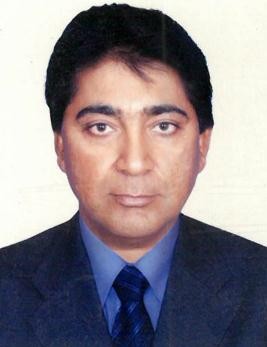 PARBHAT DUBAI-UAEEmail: parbhat-396137@2freemail.com POST APPLIED FOR: MARINE FLOATING CRANE OPERATOR OBJECTIVE:	To seeking a challenging career by copying a suitable position, utilizing my skills and experience to contribute towards the progress of organization at the same time has the prospect for professional growth and development my career. EDUCATIONQUALIFICATION:	10th class WORKING EXPERIENCE	Total Working experience – 25 years Working in UAE – 15 Years Since 23/01/2005 to till date working as a Marine Floating Crane OperatorWorking Crane Models - LIMA, AMERICAN, MANITOWOC , KABLCO ,ATC 08 years working experience Worked in Saudi Arabia for 05 years and Cyprus for 03 years 02 years working experience in MalaysiaLICENSE DETAILS:	Date of Issue	:	22/10/2005Date of EXPIRY	:	21/10/2025Place of Issue	:	SharjahVehicle Status	:	Heavy Tractor (8)Having floating crawler crane operator certificate holder from CLAYMOREPERSONAL PROFILES:	Name	:	Parbhat Religion	:	HinduDate of Birth	:	26/01/1970Nationality	:	IndianMarital Status	:	MarriedLanguages Known	:	English, Hindi and PunjabiPASSPORT DETAILS:	Date of Issue	:	06/09/2011Date of EXPIRY	:	05/09/2021Visa Status	:	Employment VisaCONCLUSION & DECLARATION:	I hereby declare that the above mentioned Statement is correct & true to the best of my knowledge & belief.PARBHAT 